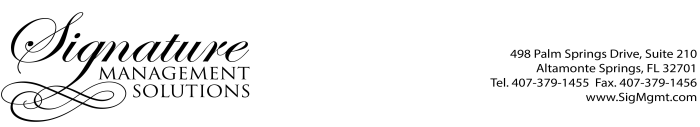 «OWNER NAME\MAILING ADDRESS»«TODAY'S DATE <MM/DD/YYYY>»CLUB CORTILE CONDOMINIUM ASSOCIATION, INC.Dear «OWNER'S NAME»,Each unit contains a fire window which is the window closest to the front door facing the street.Incorrect installation during construction resulted in water intrusion in some of the windows which is visible by the black/green mold staining the stucco. The seals around the windows have failed to provide a water-tight exterior.  As the Condominium Association's Declaration allocates the responsibility of the windows to the owner, each owner will be responsible for the replacement or repair if necessary.An engineering study was obtained by the Board of Directors that specifically addressed this issue. William S.[Sam] Carr, Jr. PE, CGC performed a visual inspection of each window and noted the condition of each fire window in a spreadsheet, so that each owner could be informed as to whether repair or replacement would be required. The report may be obtained at https://www.HomeGauge.com/report/9984946A copy is also available on the association website at www.clubcortile.comThe windows requiring replacement, must be replaced with new fire windows that meet the current county building code. For owners required to replace the windows, the following is requested to be presented to the management company to be kept with the association's records. For owners required to replace the fire windows:You will have 60 days from this letter's postmark to submit items 1-5 for board approval.You will have 60 days from board approval to complete the entire proposed work including submitting a copy of final county approval with the closed permit.Proof that the window meets the county requirement for FIRE WINDOWS.Proposal for work to be performed by a licensed general contractor to include a copy of the current license and proof of 2.5 Million Liability Insurance.Proposal for work must include any needed mold remediation, reconstruction of window supports and damaged wall area if necessary and stucco repair.Certificate of Insurance naming Club Cortile Condominium Association as an additional insured.Valid county permit and proof of payment with the inspector's signature.Application with signed board approval.Proof of county approval upon final inspection.Window Requirements:FYRE-TEC  Series 925 Single Hung, Self-Closing Steel Window3/4 or 1 hour UL rated protectionPreviously the Association had obtained bulk pricing for this work, on behalf of the owners, based on the total number of fire windows. Although this is no longer the case, Signature Management still has a list of licensed vendors, if multiple owners are interested in possibly negotiating a rate together.Below is the list of windows that were inspected and the action required.Please contact me directly with any questions or if an extension will be requested due to special circumstances.  Please be advised that the Association does have the authority to repair or replace the fire window of any owner that does not comply with the Association's maintenance request for the protection of the structural integrity of the buildings.Once all of the fire windows requiring repair or replacement are addressed, the Association will proceed with the building stucco repairs and exterior painting.On behalf of the Board of Directors,MaryJo LoCascioAssociation Manager2718ANo ActionNo Action2720ARepair MinRepair Min2722AReplaceReplace2724ARepair2726AReplaceReplace2728ARepair Min.Repair Min.2730ARepair Min.Repair Min.2732ARepair2734AReplaceReplace2736ARepair MinRepair Min2738ARepair2740ARepair MinRepair Min2768ANo ActionNo Action2770ARepair2772AReplaceReplace2774ARepair2776ARepair2778ARepair MinRepair Min2780ANo ActionNo Action2782ARepair2784ARepair2786ANo ActionNo Action2788ANo ActionNo Action2790ARepair MinRepair Min2792ANo ActionNo Action2794ARepair MinRepair Min2796ARepair MinRepair MinVery minorVery minor2798AReplaceReplace2800ARepair MinRepair Min2802ARepair MinRepair Min2804ARepair MinRepair Min2806ARepair MinRepair Min2808ANo ActionNo Action2810AReplaceReplace2812ANo ActionNo ActionPast Repair, Holes DrilledPast Repair, Holes DrilledPast Repair, Holes Drilled2814ARepair2816ARepair2818ARepair MinorRepair Minor2820ARepair MinorRepair Minor2822ARepair2824ARepair2826ARepair MinRepair Min2828ARepair MinRepair MinVery MinorVery Minor2854ANo ActionNo Action2856ARepair MinRepair Min2858ARepair MinRepair Min2860ARepair2862ARepair2864ANo ActionNo Action2866ARepair2868ARepair2870ARepairMajor, Maybe ReplaceMajor, Maybe ReplaceMajor, Maybe Replace2872ARepair2874ARepair MinRepair Min2876ANo ActionNo Action2878ARepair2880ARepair2882ANo ActionNo Action2718BNo ActionNo Action2720BReplace2722BReplace2724BRepairMajor2726BReplace2728BNo ActionNo Action2730BNo ActionNo Action2732BRepair Minor2734BReplace2736BReplace2738BReplace2740BNo ActionNo Action2768BNo ActionNo Action2770BRepair2772BRepair Minor2774BRepair2776BRepair2778BNo ActionNo Action2780BNo ActionNo Action2782BRepair Minor2784BRepair Minor2786BNo ActionNo Action2788BNo ActionNo Action2790BReplace2792BRepair2794BNo ActionNo Action2796BNo ActionNo Action2798BReplace2800BRepair Minor2802BRepair2804BRepair2806BNo ActionNo Action2808BNo ActionNo Action2810BReplace2812BReplace2814BRepair2816BReplace2818BNo ActionNo Action2820BRepair MinorPast Repair Evident2822BRepair2824BRepair2826BRepair2828BNo ActionNo Action2854BNo ActionNo Action2856BNo ActionNo Action2858BVery Minor Repair2860BMinor Repair2862BRepair2864BNo ActionNo Action2866BRepair Minor2868BRepair Minor2870BRepair2872BRepair2874BNo ActionNo Action2876BNo ActionNo Action2878BRepair2880BRepair2882BNo ActionNo Action